Wetzlar und sein Umland zeichnen sich durch innovative Unternehmen, hohe Lebensqualität in einer intakten Umwelt, attraktive Bildungsangebote und ein vielfältiges Kulturleben aus. Die malerische Altstadt rund um den Wetzlarer Dom, hervorragende Einkaufsmöglichkeiten und moderne Veranstaltungsstätten machen Wetzlar zu einem rundum attraktiven Wirtschaftsstandort. 1) Standort mit GeschichteWetzlar ist ein Wirtschaftsstandort mit Tradition. Was im zehnten Jahrhundert als kleiner Marktort mit Handwerkern und Händlern begann, schwang sich für einige Jahre zur „Hauptstadt des Rechts“ empor, verewigte sich in Literatur und Kirchenbaukunst, war Garnisonsstadt, schrieb Industriegeschichte in der Eisenerzeugung und -verarbeitung und später in der optischen Industrie, und entwickelte sich zu einem aufstrebenden Wirtschaftsstandort mit Weltruf. 2) Leistungsstarke mittelständische UnternehmenHeute ist Wetzlar ein Standort, an dem vor allem die metallverarbeitende, mechanische und optisch-elektronische Industrie zu Hause ist, der aber auch bekannt ist für hochwertige elektrotechnische und elektronische Produkte. Wetzlarer Firmen wie Leitz, Buderus, Carl Zeiss Sports Optics GmbH, Loh, VDO oder Philips finden weltweit Absatzmärkte. Auch viele leistungsstarke mittelständische Firmen haben sich in Wetzlar angesiedelt. 3) Zentrale Lage im europäischen FernstraßennetzIn den letzten Jahren entdecken immer mehr neue Unternehmen die Stadt Wetzlar als idealen Betriebsstandort mit optimalen Entwicklungsmöglichkeiten. Grund ist neben anderen auch die zentrale Lage der Stadt im europäischen Fernstraßennetz und die Nähe zum Rhein-Main Gebiet mit Flughafen, Börse, Messe und internationalen Banken.4) Zukunft trifft TraditionZukunft trifft Tradition – in der Stadt Wetzlar ist diese Begegnung allgegenwärtig: in der Wirtschaft ebenso wie im Stadtbild und im kulturellen Lebe. Alteingesessene Industrieunternehmen, die mit ihren Produkten wie die Leica als erste Kleinbildkamera der Welt, Ferngläser und Mikroskope weltbekannt wurden, sowie neue Hightech-Unternehmen und Dienstleister, eine historisch gewachsene Stadt mit mittelalterlichen Baudenkmälern sowie moderne Einkaufszentren und Gewerbeparks, traditionelle Feste und zeitgenössische kulturelle Veranstaltungen. Eine solide gewachsene, in guter Tradition gefestigte Basis, die zukunftsfähigen Entwicklungen und Visionen Freiraum bietet. Damit ist Wetzlar hervorragend gerüstet, um den permanenten, marktorientierten Strukturwandel aktiv mitzugestalten und im Wettbewerb als leistungsstarker Wirtschaftsstandort zu bestehen.5) Gut ausgebaute Gewerbegebiete und Erschließung neuer GewerbeflächenAuch die gut ausgebauten Gewerbegebiete und die Erschließung neuer Gewerbeflächen tragen zur Ansiedlung neuer Unternehmen am Standort Wetzlar bei. So haben beispielsweise viele zukunftsträchtige Firmen im Gewerbepark Spilburg, in den ehemaligen Bundeswehrkasernen, bereits eine neue Betriebsstätte gefunden und Arbeitsplätze geschaffen. Umgeben von einer attraktiven parkähnlichen Landschaft entsteht hier eine einzigartige Symbiose aus technisch orientierten Unternehmen und einem vielseitigen Kultur- und Sportangebot. 6) Schnelle und unbürokratische Hilfe des Wirtschaftsdezernates und der WirtschaftsförderungDas Wirtschaftsdezernat und die Wirtschaftsförderung helfen ebenfalls schnell und unbürokratisch bei der Vermittlung von Gewerbeflächen und Kontakten zu verschiedenen Unternehmen. 7) Hochschulnähe: Ausbildung von FachkräftenDas innovative Milieu, zu dem die mittelständische Struktur und die Nähe zur Hochschule beitragen, unterstützt Wetzlar ebenfalls als idealen Betriebsstandort mit optimalen Entwicklungsmöglichkeiten. Von hier aus sind es nur wenige Kilometer bis zur Universitätsstadt Gießen. Die THM am Standort Wetzlar bietet außerdem mit den dualen Studiengängen von „Studium Plus“ an den Bedürfnissen der Wirtschaft orientierte Studiengänge an, um zukünftige Fachkräfte gezielt auszubilden. 8) Intensives Stadtmarketing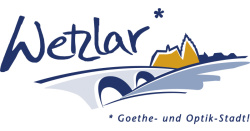 Die Stadtentwicklungspolitik betreibt seit dem Jahr 2001 ein intensives Stadtmarketing, um die Lebens- und Arbeitsbedingungen in der Stadt für alle zu verbessern. Stadtmarketing Wetzlar e.V. Politik und Verbände, Handel und Industrie in Wetzlar gründeten den Verein Stadt-Marketing Wetzlar e.V., um Wetzlar im Wettbewerb der Städte und Regionen nach vorne zu bringen. Das Stadt-Marketing Wetzlar fördert die regionale und überregionale Entwicklung der Stadt als Einkaufs-, Arbeits-, Kultur-, Sport-, und Erlebnisstadt. Die wesentlichen Aufgaben sind:Die Erarbeitung und Umsetzung von Entwicklungskonzepten in Zusammenarbeit mit Wirtschaft, Politik und VerwaltungEntwicklung und Umsetzung imagefördernder Maßnahmen (PR, Werbung)Erhöhung der Attraktivität Wetzlars als EinkaufsstadtFörderung des kulturellen Lebens Aktivitäten zur Verbesserung der StadtgestaltungAufbau und die Pflege von regelmäßigen und langfristigen Kommunikations- und Kooperationsformen zwischen allen wichtigen Handlungsträgern der Stadt.9) Kooperation zwischen Verwaltung, Wirtschaft und Politik in der gesamten RegionKooperation und Dialog zwischen Wirtschaft, Wissenschaft, Politik und Verwaltung eröffnen in Wetzlar beispielgebende Wege für innovative Konzepte. Zukunft ist dort, wo Bewegung herrscht. Optimale Voraussetzungen also, für die Ansiedlung von Unternehmen im aufstrebenden Wetzlar. Die Unternehmen schätzen auch das gute Verhältnis zur kommunalen Verwaltung mit kurzen Wegen für Genehmigungsverfahren sowie den hohen Grad an Kommunikation und Kooperation zwischen Politik, Verwaltung und Wirtschaft in der gesamten Region 10) Stärkung der regionalen Wirtschaftskraft: Regionalmanagement MittelhessenAuch als Mitglied des Regionalmanagementvereins MitteHessen e. V. übernimmt Wetzlar eine aktive Rolle. Der Verein, der seit dem Jahr 2003 besteht, hat Mitglieder aus Wirtschaft, Wissenschaft und Politik in Mittelhessen. Ziel des Vereins ist es, die Wirtschaftskraft der Region zu stärken. 